A.	INSTRUCCIONES:Llenar este formulario en todas sus partes en letra de molde, en tinta azul, a computadora o a maquinilla. Se requiere que complete una solicitud de empleo por cada clase de puesto solicitado.Lea cuidadosamente y asegúrese que todas las partes han sido debidamente llenadas.Indique claramente el empleo que solicita.  De no hacerlo, su solicitud no será aceptada o será devuelta.Escriba N/A en los encasillados que no le aplique la pregunta.Suministre toda la información requerida y los documentos que se solicitan de preparación académica y experiencia.  De no someterla no se considerarán para evaluación.  Entre estos se encuentran: diplomas, transcripción de créditos, certificación de estudios, licencias profesionales pertinentes al puesto solicitado, evidencia de colegiación, adiestramientos, seminarios o cursos especializados.  Los documentos entregados serán propiedad de la AAA.  La preparación académica y experiencia adquiridas en el extranjero, serán acreditadas sólo si somete convalidación y certificación de las mismas.Para considerar la experiencia adquirida fuera de la Autoridad, deberá presentar una certificación del patrono donde especifique los deberes realizados que lo cualifican con fechas exactas de comienzo y terminación (día/mes/año).  De no incluir certificación, la experiencia no será considerada.La información incluida en la solicitud de empleo se considerará veraz y final.La solicitud tiene que estar firmada para ser considerada.B.	INFORMACION GENERAL:1. 	En la evaluación de su solicitud se tomará en consideración únicamente los requisitos estipulados en la convocatoria.2. 	Las funciones llevadas a cabo mediante interinato serán consideradas a tenor con las normas vigentes.3. 	Las personas que aprueben el examen de ingreso ofrecido serán incluidas en el Registro de Elegibles.4. 	La solicitud de empleo estará vigente por un período máximo de un año a partir de la fecha del último examen aprobado, a menos que se estipule lo contrario por la AAA o sus representantes autorizados.Preferencia a Veteranos – de ser solicitado, se concederán cinco puntos adicionales sobre la calificación final, una vez aprobado el examen, a todo veterano licenciado honrosamente de las Fuerzas Armadas de los Estados Unidos, luego de cumplir con lo establecido en la reglamentación aplicable y diez (10) si es veterano incapacitado.  Favor de solicitar y completar formulario de Preferencia de Veterano e incluirlo con esta solicitud de empleo.  Deberá incluir formulario 214.Preferencia para Personas con Impedimento Cualificada (Ley Núm. 81 del 27 de julio de 1996) – de ser solicitado, se concederán cinco puntos adicionales sobre la calificación final, una vez aprobado el examen, a toda persona con impedimento cualificado que lo solicite y que cumpla con la misma.  Para solicitar este beneficio debe completar el formulario de Preferencia para Personas con Impedimento Cualificada e incluirlo con esta solicitud de empleo.Preferencia para Personas Beneficiarias de los Programas de Asistencia Económica Gubernamental – de ser solicitado, se concederán cinco puntos adicionales sobre la calificación final, una vez aprobado el examen, a toda persona beneficiarias de los Programas de Asistencia Económica luego de cumplir con lo establecido en la reglamentación aplicable.  Favor de solicitar y completar formulario de Preferencia Personas Beneficiarias de los Programas de Asistencia Económica Gubernamental e incluirlo con esta solicitud de empleo.  Tiene que presentar la certificación de la Administración de Desarrollo Socioeconómico de la Familia (ADSEF).Los candidatos interesados en ser considerados, deberán entregar la solicitud de empleo en las Oficinas Regionales de Recursos Humanos de nuestra Autoridad.AAA-822(Rev. 6 / 2007) Estado Libre Asociado de Puerto RicoAUTORIDAD DE ACUEDUCTOS Y ALCANTARILLADOSPO BOX 7066 SAN JUAN, PUERTO RICO 00916-7066SOLICITUD DE EMPLEOPatrono con Igualdad de Oportunidades en el EmpleoEstado Libre Asociado de Puerto RicoAUTORIDAD DE ACUEDUCTOS Y ALCANTARILLADOSPO BOX 7066 SAN JUAN, PUERTO RICO 00916-7066SOLICITUD DE EMPLEOPatrono con Igualdad de Oportunidades en el EmpleoEstado Libre Asociado de Puerto RicoAUTORIDAD DE ACUEDUCTOS Y ALCANTARILLADOSPO BOX 7066 SAN JUAN, PUERTO RICO 00916-7066SOLICITUD DE EMPLEOPatrono con Igualdad de Oportunidades en el EmpleoEstado Libre Asociado de Puerto RicoAUTORIDAD DE ACUEDUCTOS Y ALCANTARILLADOSPO BOX 7066 SAN JUAN, PUERTO RICO 00916-7066SOLICITUD DE EMPLEOPatrono con Igualdad de Oportunidades en el EmpleoEstado Libre Asociado de Puerto RicoAUTORIDAD DE ACUEDUCTOS Y ALCANTARILLADOSPO BOX 7066 SAN JUAN, PUERTO RICO 00916-7066SOLICITUD DE EMPLEOPatrono con Igualdad de Oportunidades en el EmpleoEstado Libre Asociado de Puerto RicoAUTORIDAD DE ACUEDUCTOS Y ALCANTARILLADOSPO BOX 7066 SAN JUAN, PUERTO RICO 00916-7066SOLICITUD DE EMPLEOPatrono con Igualdad de Oportunidades en el EmpleoEstado Libre Asociado de Puerto RicoAUTORIDAD DE ACUEDUCTOS Y ALCANTARILLADOSPO BOX 7066 SAN JUAN, PUERTO RICO 00916-7066SOLICITUD DE EMPLEOPatrono con Igualdad de Oportunidades en el EmpleoEstado Libre Asociado de Puerto RicoAUTORIDAD DE ACUEDUCTOS Y ALCANTARILLADOSPO BOX 7066 SAN JUAN, PUERTO RICO 00916-7066SOLICITUD DE EMPLEOPatrono con Igualdad de Oportunidades en el EmpleoEstado Libre Asociado de Puerto RicoAUTORIDAD DE ACUEDUCTOS Y ALCANTARILLADOSPO BOX 7066 SAN JUAN, PUERTO RICO 00916-7066SOLICITUD DE EMPLEOPatrono con Igualdad de Oportunidades en el EmpleoEstado Libre Asociado de Puerto RicoAUTORIDAD DE ACUEDUCTOS Y ALCANTARILLADOSPO BOX 7066 SAN JUAN, PUERTO RICO 00916-7066SOLICITUD DE EMPLEOPatrono con Igualdad de Oportunidades en el EmpleoEstado Libre Asociado de Puerto RicoAUTORIDAD DE ACUEDUCTOS Y ALCANTARILLADOSPO BOX 7066 SAN JUAN, PUERTO RICO 00916-7066SOLICITUD DE EMPLEOPatrono con Igualdad de Oportunidades en el EmpleoEstado Libre Asociado de Puerto RicoAUTORIDAD DE ACUEDUCTOS Y ALCANTARILLADOSPO BOX 7066 SAN JUAN, PUERTO RICO 00916-7066SOLICITUD DE EMPLEOPatrono con Igualdad de Oportunidades en el EmpleoEstado Libre Asociado de Puerto RicoAUTORIDAD DE ACUEDUCTOS Y ALCANTARILLADOSPO BOX 7066 SAN JUAN, PUERTO RICO 00916-7066SOLICITUD DE EMPLEOPatrono con Igualdad de Oportunidades en el EmpleoEstado Libre Asociado de Puerto RicoAUTORIDAD DE ACUEDUCTOS Y ALCANTARILLADOSPO BOX 7066 SAN JUAN, PUERTO RICO 00916-7066SOLICITUD DE EMPLEOPatrono con Igualdad de Oportunidades en el EmpleoEstado Libre Asociado de Puerto RicoAUTORIDAD DE ACUEDUCTOS Y ALCANTARILLADOSPO BOX 7066 SAN JUAN, PUERTO RICO 00916-7066SOLICITUD DE EMPLEOPatrono con Igualdad de Oportunidades en el EmpleoEstado Libre Asociado de Puerto RicoAUTORIDAD DE ACUEDUCTOS Y ALCANTARILLADOSPO BOX 7066 SAN JUAN, PUERTO RICO 00916-7066SOLICITUD DE EMPLEOPatrono con Igualdad de Oportunidades en el EmpleoPARA USO DE LA AAA PARA USO DE LA AAA PARA USO DE LA AAA PARA USO DE LA AAA PARA USO DE LA AAA PARA USO DE LA AAA PARA USO DE LA AAA AAA-822(Rev. 6 / 2007) Estado Libre Asociado de Puerto RicoAUTORIDAD DE ACUEDUCTOS Y ALCANTARILLADOSPO BOX 7066 SAN JUAN, PUERTO RICO 00916-7066SOLICITUD DE EMPLEOPatrono con Igualdad de Oportunidades en el EmpleoEstado Libre Asociado de Puerto RicoAUTORIDAD DE ACUEDUCTOS Y ALCANTARILLADOSPO BOX 7066 SAN JUAN, PUERTO RICO 00916-7066SOLICITUD DE EMPLEOPatrono con Igualdad de Oportunidades en el EmpleoEstado Libre Asociado de Puerto RicoAUTORIDAD DE ACUEDUCTOS Y ALCANTARILLADOSPO BOX 7066 SAN JUAN, PUERTO RICO 00916-7066SOLICITUD DE EMPLEOPatrono con Igualdad de Oportunidades en el EmpleoEstado Libre Asociado de Puerto RicoAUTORIDAD DE ACUEDUCTOS Y ALCANTARILLADOSPO BOX 7066 SAN JUAN, PUERTO RICO 00916-7066SOLICITUD DE EMPLEOPatrono con Igualdad de Oportunidades en el EmpleoEstado Libre Asociado de Puerto RicoAUTORIDAD DE ACUEDUCTOS Y ALCANTARILLADOSPO BOX 7066 SAN JUAN, PUERTO RICO 00916-7066SOLICITUD DE EMPLEOPatrono con Igualdad de Oportunidades en el EmpleoEstado Libre Asociado de Puerto RicoAUTORIDAD DE ACUEDUCTOS Y ALCANTARILLADOSPO BOX 7066 SAN JUAN, PUERTO RICO 00916-7066SOLICITUD DE EMPLEOPatrono con Igualdad de Oportunidades en el EmpleoEstado Libre Asociado de Puerto RicoAUTORIDAD DE ACUEDUCTOS Y ALCANTARILLADOSPO BOX 7066 SAN JUAN, PUERTO RICO 00916-7066SOLICITUD DE EMPLEOPatrono con Igualdad de Oportunidades en el EmpleoEstado Libre Asociado de Puerto RicoAUTORIDAD DE ACUEDUCTOS Y ALCANTARILLADOSPO BOX 7066 SAN JUAN, PUERTO RICO 00916-7066SOLICITUD DE EMPLEOPatrono con Igualdad de Oportunidades en el EmpleoEstado Libre Asociado de Puerto RicoAUTORIDAD DE ACUEDUCTOS Y ALCANTARILLADOSPO BOX 7066 SAN JUAN, PUERTO RICO 00916-7066SOLICITUD DE EMPLEOPatrono con Igualdad de Oportunidades en el EmpleoEstado Libre Asociado de Puerto RicoAUTORIDAD DE ACUEDUCTOS Y ALCANTARILLADOSPO BOX 7066 SAN JUAN, PUERTO RICO 00916-7066SOLICITUD DE EMPLEOPatrono con Igualdad de Oportunidades en el EmpleoEstado Libre Asociado de Puerto RicoAUTORIDAD DE ACUEDUCTOS Y ALCANTARILLADOSPO BOX 7066 SAN JUAN, PUERTO RICO 00916-7066SOLICITUD DE EMPLEOPatrono con Igualdad de Oportunidades en el EmpleoEstado Libre Asociado de Puerto RicoAUTORIDAD DE ACUEDUCTOS Y ALCANTARILLADOSPO BOX 7066 SAN JUAN, PUERTO RICO 00916-7066SOLICITUD DE EMPLEOPatrono con Igualdad de Oportunidades en el EmpleoEstado Libre Asociado de Puerto RicoAUTORIDAD DE ACUEDUCTOS Y ALCANTARILLADOSPO BOX 7066 SAN JUAN, PUERTO RICO 00916-7066SOLICITUD DE EMPLEOPatrono con Igualdad de Oportunidades en el EmpleoEstado Libre Asociado de Puerto RicoAUTORIDAD DE ACUEDUCTOS Y ALCANTARILLADOSPO BOX 7066 SAN JUAN, PUERTO RICO 00916-7066SOLICITUD DE EMPLEOPatrono con Igualdad de Oportunidades en el EmpleoEstado Libre Asociado de Puerto RicoAUTORIDAD DE ACUEDUCTOS Y ALCANTARILLADOSPO BOX 7066 SAN JUAN, PUERTO RICO 00916-7066SOLICITUD DE EMPLEOPatrono con Igualdad de Oportunidades en el EmpleoEstado Libre Asociado de Puerto RicoAUTORIDAD DE ACUEDUCTOS Y ALCANTARILLADOSPO BOX 7066 SAN JUAN, PUERTO RICO 00916-7066SOLICITUD DE EMPLEOPatrono con Igualdad de Oportunidades en el EmpleoNota Examen:_________Pref. Veterano:________ Pref. Impedido:________ Beneficios Ley 1:______TOTAL:______________Desempate:__________ Nota Examen:_________Pref. Veterano:________ Pref. Impedido:________ Beneficios Ley 1:______TOTAL:______________Desempate:__________ Nota Examen:_________Pref. Veterano:________ Pref. Impedido:________ Beneficios Ley 1:______TOTAL:______________Desempate:__________ Nota Examen:_________Pref. Veterano:________ Pref. Impedido:________ Beneficios Ley 1:______TOTAL:______________Desempate:__________ Nota Examen:_________Pref. Veterano:________ Pref. Impedido:________ Beneficios Ley 1:______TOTAL:______________Desempate:__________ Nota Examen:_________Pref. Veterano:________ Pref. Impedido:________ Beneficios Ley 1:______TOTAL:______________Desempate:__________ Nota Examen:_________Pref. Veterano:________ Pref. Impedido:________ Beneficios Ley 1:______TOTAL:______________Desempate:__________ Empleo que solicita:Empleo que solicita:Empleo que solicita:Empleo que solicita:Empleo que solicita:Número de la convocatoriaNúmero de la convocatoriaNúmero de la convocatoriaNúmero de la convocatoriaPARA USO DE OFICINA RH / AAA¿Cualifica para el puesto?PARA USO DE OFICINA RH / AAA¿Cualifica para el puesto?PARA USO DE OFICINA RH / AAA¿Cualifica para el puesto?PARA USO DE OFICINA RH / AAA¿Cualifica para el puesto?PARA USO DE OFICINA RH / AAA¿Cualifica para el puesto?PARA USO DE OFICINA RH / AAA¿Cualifica para el puesto?PARA USO DE OFICINA RH / AAA¿Cualifica para el puesto?PARA USO DE OFICINA RH / AAA¿Cualifica para el puesto?PARA USO DE OFICINA RH / AAA¿Cualifica para el puesto?PARA USO DE OFICINA RH / AAA¿Cualifica para el puesto?PARA USO DE OFICINA RH / AAA¿Cualifica para el puesto?Iniciales del Evaluador(a)Iniciales del Evaluador(a)Iniciales del Evaluador(a)Iniciales del Evaluador(a)SI       SI       SI       SI       NO       NO       NO       NO       NO       NO       PARTE A                 Información General (Antes de llenar esta solicitud favor de leer las instrucciones al dorso)PARTE A                 Información General (Antes de llenar esta solicitud favor de leer las instrucciones al dorso)PARTE A                 Información General (Antes de llenar esta solicitud favor de leer las instrucciones al dorso)PARTE A                 Información General (Antes de llenar esta solicitud favor de leer las instrucciones al dorso)PARTE A                 Información General (Antes de llenar esta solicitud favor de leer las instrucciones al dorso)PARTE A                 Información General (Antes de llenar esta solicitud favor de leer las instrucciones al dorso)PARTE A                 Información General (Antes de llenar esta solicitud favor de leer las instrucciones al dorso)PARTE A                 Información General (Antes de llenar esta solicitud favor de leer las instrucciones al dorso)PARTE A                 Información General (Antes de llenar esta solicitud favor de leer las instrucciones al dorso)PARTE A                 Información General (Antes de llenar esta solicitud favor de leer las instrucciones al dorso)PARTE A                 Información General (Antes de llenar esta solicitud favor de leer las instrucciones al dorso)PARTE A                 Información General (Antes de llenar esta solicitud favor de leer las instrucciones al dorso)PARTE A                 Información General (Antes de llenar esta solicitud favor de leer las instrucciones al dorso)PARTE A                 Información General (Antes de llenar esta solicitud favor de leer las instrucciones al dorso)PARTE A                 Información General (Antes de llenar esta solicitud favor de leer las instrucciones al dorso)PARTE A                 Información General (Antes de llenar esta solicitud favor de leer las instrucciones al dorso)PARTE A                 Información General (Antes de llenar esta solicitud favor de leer las instrucciones al dorso)PARTE A                 Información General (Antes de llenar esta solicitud favor de leer las instrucciones al dorso)PARTE A                 Información General (Antes de llenar esta solicitud favor de leer las instrucciones al dorso)PARTE A                 Información General (Antes de llenar esta solicitud favor de leer las instrucciones al dorso)PARTE A                 Información General (Antes de llenar esta solicitud favor de leer las instrucciones al dorso)PARTE A                 Información General (Antes de llenar esta solicitud favor de leer las instrucciones al dorso)PARTE A                 Información General (Antes de llenar esta solicitud favor de leer las instrucciones al dorso)PARTE A                 Información General (Antes de llenar esta solicitud favor de leer las instrucciones al dorso)1. Apellido Paterno 1. Apellido Paterno 1. Apellido Paterno Apellido Materno Apellido Materno Apellido Materno Apellido Materno Apellido Materno Nombre Nombre Nombre Nombre Nombre Nombre Nombre Inicial Inicial Inicial 2. Seguro Social2. Seguro Social2. Seguro Social2. Seguro Social2. Seguro Social2. Seguro Social3.Dirección Residencial 3.Dirección Residencial 3.Dirección Residencial 3.Dirección Residencial 3.Dirección Residencial 3.Dirección Residencial 4. Teléfono(s) 4. Teléfono(s) 6. Personas a notificarse en caso de emergencias6. Personas a notificarse en caso de emergencias6. Personas a notificarse en caso de emergencias6. Personas a notificarse en caso de emergencias6. Personas a notificarse en caso de emergencias6. Personas a notificarse en caso de emergencias6. Personas a notificarse en caso de emergencias6. Personas a notificarse en caso de emergencias6. Personas a notificarse en caso de emergencias6. Personas a notificarse en caso de emergencias6. Personas a notificarse en caso de emergencias6. Personas a notificarse en caso de emergencias6. Personas a notificarse en caso de emergencias6. Personas a notificarse en caso de emergencias6. Personas a notificarse en caso de emergencias6. Personas a notificarse en caso de emergencias3.Dirección Residencial 3.Dirección Residencial 3.Dirección Residencial 3.Dirección Residencial 3.Dirección Residencial 3.Dirección Residencial 4. Teléfono(s) 4. Teléfono(s) Nombre: Nombre: Nombre: Nombre: 3.Dirección Residencial 3.Dirección Residencial 3.Dirección Residencial 3.Dirección Residencial 3.Dirección Residencial 3.Dirección Residencial 4. Teléfono(s) 4. Teléfono(s) Dirección: Dirección: Dirección: Dirección: 5.Dirección Postal 5.Dirección Postal 5.Dirección Postal 5.Dirección Postal 5.Dirección Postal 5.Dirección Postal Código PostalCódigo PostalTeléfono:Teléfono:Teléfono:Teléfono:5.Dirección Postal 5.Dirección Postal 5.Dirección Postal 5.Dirección Postal 5.Dirección Postal 5.Dirección Postal Código PostalCódigo PostalNombre: Nombre: Nombre: Nombre: 5.Dirección Postal 5.Dirección Postal 5.Dirección Postal 5.Dirección Postal 5.Dirección Postal 5.Dirección Postal Código PostalCódigo PostalDirección: Dirección: Dirección: Dirección: 7. Correo electrónico:       7. Correo electrónico:       7. Correo electrónico:       7. Correo electrónico:       7. Correo electrónico:       7. Correo electrónico:       8. Fax:      8. Fax:      Teléfono:Teléfono:Teléfono:Teléfono:9. ¿Es empleado(a) del Gobierno? Confianza   Carrera   Transitorio Contrato      Otro     9. ¿Es empleado(a) del Gobierno? Confianza   Carrera   Transitorio Contrato      Otro     9. ¿Es empleado(a) del Gobierno? Confianza   Carrera   Transitorio Contrato      Otro     9. ¿Es empleado(a) del Gobierno? Confianza   Carrera   Transitorio Contrato      Otro     9. ¿Es empleado(a) del Gobierno? Confianza   Carrera   Transitorio Contrato      Otro     9. ¿Es empleado(a) del Gobierno? Confianza   Carrera   Transitorio Contrato      Otro     SINO10. ¿Está acogido(a) a alguna pensión?  Retiro    Otra      10. ¿Está acogido(a) a alguna pensión?  Retiro    Otra      10. ¿Está acogido(a) a alguna pensión?  Retiro    Otra      10. ¿Está acogido(a) a alguna pensión?  Retiro    Otra      10. ¿Está acogido(a) a alguna pensión?  Retiro    Otra      10. ¿Está acogido(a) a alguna pensión?  Retiro    Otra      10. ¿Está acogido(a) a alguna pensión?  Retiro    Otra      10. ¿Está acogido(a) a alguna pensión?  Retiro    Otra      10. ¿Está acogido(a) a alguna pensión?  Retiro    Otra      10. ¿Está acogido(a) a alguna pensión?  Retiro    Otra      10. ¿Está acogido(a) a alguna pensión?  Retiro    Otra      10. ¿Está acogido(a) a alguna pensión?  Retiro    Otra      10. ¿Está acogido(a) a alguna pensión?  Retiro    Otra      SISINO9. ¿Es empleado(a) del Gobierno? Confianza   Carrera   Transitorio Contrato      Otro     9. ¿Es empleado(a) del Gobierno? Confianza   Carrera   Transitorio Contrato      Otro     9. ¿Es empleado(a) del Gobierno? Confianza   Carrera   Transitorio Contrato      Otro     9. ¿Es empleado(a) del Gobierno? Confianza   Carrera   Transitorio Contrato      Otro     9. ¿Es empleado(a) del Gobierno? Confianza   Carrera   Transitorio Contrato      Otro     9. ¿Es empleado(a) del Gobierno? Confianza   Carrera   Transitorio Contrato      Otro     10. ¿Está acogido(a) a alguna pensión?  Retiro    Otra      10. ¿Está acogido(a) a alguna pensión?  Retiro    Otra      10. ¿Está acogido(a) a alguna pensión?  Retiro    Otra      10. ¿Está acogido(a) a alguna pensión?  Retiro    Otra      10. ¿Está acogido(a) a alguna pensión?  Retiro    Otra      10. ¿Está acogido(a) a alguna pensión?  Retiro    Otra      10. ¿Está acogido(a) a alguna pensión?  Retiro    Otra      10. ¿Está acogido(a) a alguna pensión?  Retiro    Otra      10. ¿Está acogido(a) a alguna pensión?  Retiro    Otra      10. ¿Está acogido(a) a alguna pensión?  Retiro    Otra      10. ¿Está acogido(a) a alguna pensión?  Retiro    Otra      10. ¿Está acogido(a) a alguna pensión?  Retiro    Otra      10. ¿Está acogido(a) a alguna pensión?  Retiro    Otra      11. ¿Ha sido destituido del Gobierno?11. ¿Ha sido destituido del Gobierno?11. ¿Ha sido destituido del Gobierno?11. ¿Ha sido destituido del Gobierno?11. ¿Ha sido destituido del Gobierno?11. ¿Ha sido destituido del Gobierno?12.  ¿Ha sido habilitado para trabajar en el Gobierno por el(la) Director(a) de ORHELA?12.  ¿Ha sido habilitado para trabajar en el Gobierno por el(la) Director(a) de ORHELA?12.  ¿Ha sido habilitado para trabajar en el Gobierno por el(la) Director(a) de ORHELA?12.  ¿Ha sido habilitado para trabajar en el Gobierno por el(la) Director(a) de ORHELA?12.  ¿Ha sido habilitado para trabajar en el Gobierno por el(la) Director(a) de ORHELA?12.  ¿Ha sido habilitado para trabajar en el Gobierno por el(la) Director(a) de ORHELA?12.  ¿Ha sido habilitado para trabajar en el Gobierno por el(la) Director(a) de ORHELA?12.  ¿Ha sido habilitado para trabajar en el Gobierno por el(la) Director(a) de ORHELA?12.  ¿Ha sido habilitado para trabajar en el Gobierno por el(la) Director(a) de ORHELA?12.  ¿Ha sido habilitado para trabajar en el Gobierno por el(la) Director(a) de ORHELA?12.  ¿Ha sido habilitado para trabajar en el Gobierno por el(la) Director(a) de ORHELA?12.  ¿Ha sido habilitado para trabajar en el Gobierno por el(la) Director(a) de ORHELA?12.  ¿Ha sido habilitado para trabajar en el Gobierno por el(la) Director(a) de ORHELA?13. ¿Está legalmente autorizado a trabajar en Puerto Rico?13. ¿Está legalmente autorizado a trabajar en Puerto Rico?13. ¿Está legalmente autorizado a trabajar en Puerto Rico?13. ¿Está legalmente autorizado a trabajar en Puerto Rico?13. ¿Está legalmente autorizado a trabajar en Puerto Rico?13. ¿Está legalmente autorizado a trabajar en Puerto Rico?14a. ¿Tiene algún familiar trabajando en la Autoridad?14a. ¿Tiene algún familiar trabajando en la Autoridad?14a. ¿Tiene algún familiar trabajando en la Autoridad?14a. ¿Tiene algún familiar trabajando en la Autoridad?14a. ¿Tiene algún familiar trabajando en la Autoridad?14a. ¿Tiene algún familiar trabajando en la Autoridad?14a. ¿Tiene algún familiar trabajando en la Autoridad?14a. ¿Tiene algún familiar trabajando en la Autoridad?14a. ¿Tiene algún familiar trabajando en la Autoridad?14a. ¿Tiene algún familiar trabajando en la Autoridad?14a. ¿Tiene algún familiar trabajando en la Autoridad?14a. ¿Tiene algún familiar trabajando en la Autoridad?14a. ¿Tiene algún familiar trabajando en la Autoridad?14.b.  Nombre:14.b.  Nombre:14.b.  Nombre:14.b.  Nombre:14.c.  Parentesco: 14.c.  Parentesco: 14.c.  Parentesco: 14.c.  Parentesco: 14.c.  Parentesco: 14.c.  Parentesco: 14.c.  Parentesco: 14.d. Puesto:14.d. Puesto:14.d. Puesto:14.d. Puesto:14.d. Puesto:14.e. Oficina:14.e. Oficina:14.e. Oficina:14.e. Oficina:14.e. Oficina:14.e. Oficina:14.e. Oficina:14.e. Oficina:PARTE B                 Preparación Académica (Incluya Evidencia)PARTE B                 Preparación Académica (Incluya Evidencia)PARTE B                 Preparación Académica (Incluya Evidencia)PARTE B                 Preparación Académica (Incluya Evidencia)PARTE B                 Preparación Académica (Incluya Evidencia)PARTE B                 Preparación Académica (Incluya Evidencia)PARTE B                 Preparación Académica (Incluya Evidencia)PARTE B                 Preparación Académica (Incluya Evidencia)PARTE B                 Preparación Académica (Incluya Evidencia)PARTE B                 Preparación Académica (Incluya Evidencia)PARTE B                 Preparación Académica (Incluya Evidencia)PARTE B                 Preparación Académica (Incluya Evidencia)PARTE B                 Preparación Académica (Incluya Evidencia)PARTE B                 Preparación Académica (Incluya Evidencia)PARTE B                 Preparación Académica (Incluya Evidencia)PARTE B                 Preparación Académica (Incluya Evidencia)PARTE B                 Preparación Académica (Incluya Evidencia)PARTE B                 Preparación Académica (Incluya Evidencia)PARTE B                 Preparación Académica (Incluya Evidencia)PARTE B                 Preparación Académica (Incluya Evidencia)PARTE B                 Preparación Académica (Incluya Evidencia)PARTE B                 Preparación Académica (Incluya Evidencia)PARTE B                 Preparación Académica (Incluya Evidencia)PARTE B                 Preparación Académica (Incluya Evidencia)FechaFechaFechaFechaFechaNombre EscuelaNombre EscuelaLocalizaciónLocalizaciónLocalizaciónLocalizaciónLocalizaciónDesdedd/mm/aaaaDesdedd/mm/aaaaDesdedd/mm/aaaaHasta dd/mm/aaaaHasta dd/mm/aaaaGrado ObtenidoGrado ObtenidoConcentración o EspecializaciónConcentración o EspecializaciónConcentración o EspecializaciónConcentración o EspecializaciónConcentración o EspecializaciónConcentración o EspecializaciónConcentración o EspecializaciónConcentración o EspecializaciónCréditos AprobadosCréditos AprobadosSuperiorSuperiorColegio o UniversidadColegio o UniversidadEstudios Post Graduados 1Estudios Post Graduados 1Estudios Post Graduados 2Estudios Post Graduados 2Curso 1Curso 1Curso 2Curso 2Curso 3Curso 3Adiestramiento 1Adiestramiento 1Adiestramiento 2Adiestramiento 2Adiestramiento 3Adiestramiento 3Parte C     Preferencias (Para reclamar este beneficio, favor de leer instrucciones de la página Núm. 2)Parte C     Preferencias (Para reclamar este beneficio, favor de leer instrucciones de la página Núm. 2)Parte C     Preferencias (Para reclamar este beneficio, favor de leer instrucciones de la página Núm. 2)Parte C     Preferencias (Para reclamar este beneficio, favor de leer instrucciones de la página Núm. 2)Parte C     Preferencias (Para reclamar este beneficio, favor de leer instrucciones de la página Núm. 2)Parte C     Preferencias (Para reclamar este beneficio, favor de leer instrucciones de la página Núm. 2)Parte C     Preferencias (Para reclamar este beneficio, favor de leer instrucciones de la página Núm. 2)Parte C     Preferencias (Para reclamar este beneficio, favor de leer instrucciones de la página Núm. 2)Parte C     Preferencias (Para reclamar este beneficio, favor de leer instrucciones de la página Núm. 2)Parte C     Preferencias (Para reclamar este beneficio, favor de leer instrucciones de la página Núm. 2)Parte C     Preferencias (Para reclamar este beneficio, favor de leer instrucciones de la página Núm. 2)Para Uso AAAPuntosPara Uso AAAPuntosPara Uso AAAPuntosPara Uso AAAPuntos1. ¿Reclama usted el beneficio de puntos de Veterano (Preferencia)?  De reclamarlo deberá presentar evidencia. (No Incluye entrenamiento, Reserva o Guardia Nacional)1. ¿Reclama usted el beneficio de puntos de Veterano (Preferencia)?  De reclamarlo deberá presentar evidencia. (No Incluye entrenamiento, Reserva o Guardia Nacional)1. ¿Reclama usted el beneficio de puntos de Veterano (Preferencia)?  De reclamarlo deberá presentar evidencia. (No Incluye entrenamiento, Reserva o Guardia Nacional)1. ¿Reclama usted el beneficio de puntos de Veterano (Preferencia)?  De reclamarlo deberá presentar evidencia. (No Incluye entrenamiento, Reserva o Guardia Nacional)1. ¿Reclama usted el beneficio de puntos de Veterano (Preferencia)?  De reclamarlo deberá presentar evidencia. (No Incluye entrenamiento, Reserva o Guardia Nacional)1. ¿Reclama usted el beneficio de puntos de Veterano (Preferencia)?  De reclamarlo deberá presentar evidencia. (No Incluye entrenamiento, Reserva o Guardia Nacional)1. ¿Reclama usted el beneficio de puntos de Veterano (Preferencia)?  De reclamarlo deberá presentar evidencia. (No Incluye entrenamiento, Reserva o Guardia Nacional)1. ¿Reclama usted el beneficio de puntos de Veterano (Preferencia)?  De reclamarlo deberá presentar evidencia. (No Incluye entrenamiento, Reserva o Guardia Nacional)SI  NO  NO  2. ¿Reclama usted el beneficio de puntos de Impedimento (Preferencia)?  De reclamarlo deberá presentar evidencia.2. ¿Reclama usted el beneficio de puntos de Impedimento (Preferencia)?  De reclamarlo deberá presentar evidencia.2. ¿Reclama usted el beneficio de puntos de Impedimento (Preferencia)?  De reclamarlo deberá presentar evidencia.2. ¿Reclama usted el beneficio de puntos de Impedimento (Preferencia)?  De reclamarlo deberá presentar evidencia.2. ¿Reclama usted el beneficio de puntos de Impedimento (Preferencia)?  De reclamarlo deberá presentar evidencia.2. ¿Reclama usted el beneficio de puntos de Impedimento (Preferencia)?  De reclamarlo deberá presentar evidencia.2. ¿Reclama usted el beneficio de puntos de Impedimento (Preferencia)?  De reclamarlo deberá presentar evidencia.2. ¿Reclama usted el beneficio de puntos de Impedimento (Preferencia)?  De reclamarlo deberá presentar evidencia.SI  NO  NO  3.  ¿Reclama usted el beneficio (Preferencia) de puntos por recibir del Programa de Asistencia Económica Gubernamental?  De reclamarlo deberá presentar evidencia. 3.  ¿Reclama usted el beneficio (Preferencia) de puntos por recibir del Programa de Asistencia Económica Gubernamental?  De reclamarlo deberá presentar evidencia. 3.  ¿Reclama usted el beneficio (Preferencia) de puntos por recibir del Programa de Asistencia Económica Gubernamental?  De reclamarlo deberá presentar evidencia. 3.  ¿Reclama usted el beneficio (Preferencia) de puntos por recibir del Programa de Asistencia Económica Gubernamental?  De reclamarlo deberá presentar evidencia. 3.  ¿Reclama usted el beneficio (Preferencia) de puntos por recibir del Programa de Asistencia Económica Gubernamental?  De reclamarlo deberá presentar evidencia. 3.  ¿Reclama usted el beneficio (Preferencia) de puntos por recibir del Programa de Asistencia Económica Gubernamental?  De reclamarlo deberá presentar evidencia. 3.  ¿Reclama usted el beneficio (Preferencia) de puntos por recibir del Programa de Asistencia Económica Gubernamental?  De reclamarlo deberá presentar evidencia. 3.  ¿Reclama usted el beneficio (Preferencia) de puntos por recibir del Programa de Asistencia Económica Gubernamental?  De reclamarlo deberá presentar evidencia. SI  NO  NO  TOTAL:TOTAL:Parte D              LicenciasParte D              LicenciasParte D              LicenciasParte D              LicenciasParte D              LicenciasParte D              LicenciasParte D              LicenciasParte D              LicenciasParte D              LicenciasParte D              LicenciasParte D              LicenciasParte D              LicenciasParte D              LicenciasParte D              LicenciasParte D              LicenciasLicencias que posee para poder ejercer una profesión u oficio, incluyendo la licencia de conducir.Licencias que posee para poder ejercer una profesión u oficio, incluyendo la licencia de conducir.Licencias que posee para poder ejercer una profesión u oficio, incluyendo la licencia de conducir.Licencias que posee para poder ejercer una profesión u oficio, incluyendo la licencia de conducir.Licencias que posee para poder ejercer una profesión u oficio, incluyendo la licencia de conducir.Licencias que posee para poder ejercer una profesión u oficio, incluyendo la licencia de conducir.Licencias que posee para poder ejercer una profesión u oficio, incluyendo la licencia de conducir.Licencias que posee para poder ejercer una profesión u oficio, incluyendo la licencia de conducir.Licencias que posee para poder ejercer una profesión u oficio, incluyendo la licencia de conducir.Licencias que posee para poder ejercer una profesión u oficio, incluyendo la licencia de conducir.Licencias que posee para poder ejercer una profesión u oficio, incluyendo la licencia de conducir.Licencias que posee para poder ejercer una profesión u oficio, incluyendo la licencia de conducir.Licencias que posee para poder ejercer una profesión u oficio, incluyendo la licencia de conducir.Licencias que posee para poder ejercer una profesión u oficio, incluyendo la licencia de conducir.Licencias que posee para poder ejercer una profesión u oficio, incluyendo la licencia de conducir.Tipo de LicenciaTipo de LicenciaNúmeroNúmeroNúmeroFecha expedicióndd/mm/aaaaFecha expedicióndd/mm/aaaaFecha expedicióndd/mm/aaaaFecha expedicióndd/mm/aaaaFecha expedicióndd/mm/aaaaFecha de vencimientodd/mm/aaaaFecha de vencimientodd/mm/aaaaFecha de vencimientodd/mm/aaaaFecha de vencimientodd/mm/aaaaFecha de vencimientodd/mm/aaaaParte E             DestrezasParte E             DestrezasParte E             DestrezasParte E             DestrezasParte E             DestrezasParte E             DestrezasParte E             DestrezasParte E             DestrezasParte E             DestrezasParte E             DestrezasParte E             DestrezasParte E             DestrezasParte E             DestrezasParte E             DestrezasParte E             Destrezas1. Indique máquinas y equipo que puede operar:1. Indique máquinas y equipo que puede operar:1. Indique máquinas y equipo que puede operar:1. Indique máquinas y equipo que puede operar:1. Indique máquinas y equipo que puede operar:2. Idiomas que conoce2. Idiomas que conoce2. Idiomas que conoce2. Idiomas que conoceHablaHablaHablaLeeLeeEscribeEspañolEspañolEspañolEspañolInglésInglésInglésInglésOtro      Otro      Otro      Otro      Parte F             Experiencias de Trabajo (De necesitar espacio adicional, favor incluir una hoja con la información, siguiendo este formato)Parte F             Experiencias de Trabajo (De necesitar espacio adicional, favor incluir una hoja con la información, siguiendo este formato)Parte F             Experiencias de Trabajo (De necesitar espacio adicional, favor incluir una hoja con la información, siguiendo este formato)Parte F             Experiencias de Trabajo (De necesitar espacio adicional, favor incluir una hoja con la información, siguiendo este formato)Parte F             Experiencias de Trabajo (De necesitar espacio adicional, favor incluir una hoja con la información, siguiendo este formato)Parte F             Experiencias de Trabajo (De necesitar espacio adicional, favor incluir una hoja con la información, siguiendo este formato)Parte F             Experiencias de Trabajo (De necesitar espacio adicional, favor incluir una hoja con la información, siguiendo este formato)Parte F             Experiencias de Trabajo (De necesitar espacio adicional, favor incluir una hoja con la información, siguiendo este formato)Parte F             Experiencias de Trabajo (De necesitar espacio adicional, favor incluir una hoja con la información, siguiendo este formato)Parte F             Experiencias de Trabajo (De necesitar espacio adicional, favor incluir una hoja con la información, siguiendo este formato)Parte F             Experiencias de Trabajo (De necesitar espacio adicional, favor incluir una hoja con la información, siguiendo este formato)Parte F             Experiencias de Trabajo (De necesitar espacio adicional, favor incluir una hoja con la información, siguiendo este formato)Parte F             Experiencias de Trabajo (De necesitar espacio adicional, favor incluir una hoja con la información, siguiendo este formato)Parte F             Experiencias de Trabajo (De necesitar espacio adicional, favor incluir una hoja con la información, siguiendo este formato)Parte F             Experiencias de Trabajo (De necesitar espacio adicional, favor incluir una hoja con la información, siguiendo este formato)1. Título del Puesto:1. Título del Puesto:1. Título del Puesto:Fecha: dd/mm/aaaaDesde:      Fecha: dd/mm/aaaaDesde:      Fecha: dd/mm/aaaaDesde:      Fecha: dd/mm/aaaaHasta:      Fecha: dd/mm/aaaaHasta:      Fecha: dd/mm/aaaaHasta:      Sueldo inicial:Sueldo inicial:Sueldo inicial:Sueldo inicial:Sueldo Final:Sueldo Final:Nombre del patrono y Teléfono:Nombre del patrono y Teléfono:Nombre del patrono y Teléfono:Dirección:Dirección:Dirección:Dirección:Dirección:Dirección:Nombre del Supervisor:Nombre del Supervisor:Nombre del Supervisor:Nombre del Supervisor:Nombre del Supervisor:Nombre del Supervisor:Describa sus deberes:     Describa sus deberes:     Describa sus deberes:     Describa sus deberes:     Describa sus deberes:     Describa sus deberes:     Describa sus deberes:     Describa sus deberes:     Describa sus deberes:     Describa sus deberes:     Describa sus deberes:     Describa sus deberes:     Describa sus deberes:     Describa sus deberes:     Describa sus deberes:     2. Título del Puesto:2. Título del Puesto:2. Título del Puesto:Fecha: dd/mm/aaaaDesde:      Fecha: dd/mm/aaaaDesde:      Fecha: dd/mm/aaaaDesde:      Fecha: dd/mm/aaaaHasta:      Fecha: dd/mm/aaaaHasta:      Fecha: dd/mm/aaaaHasta:      Sueldo inicial:Sueldo inicial:Sueldo inicial:Sueldo inicial:Sueldo Final:Sueldo Final:Nombre del patrono y Teléfono:Nombre del patrono y Teléfono:Nombre del patrono y Teléfono:Dirección:Dirección:Dirección:Dirección:Dirección:Dirección:Nombre del Supervisor:Nombre del Supervisor:Nombre del Supervisor:Nombre del Supervisor:Nombre del Supervisor:Nombre del Supervisor:Describa sus deberes:     Describa sus deberes:     Describa sus deberes:     Describa sus deberes:     Describa sus deberes:     Describa sus deberes:     Describa sus deberes:     Describa sus deberes:     Describa sus deberes:     Describa sus deberes:     Describa sus deberes:     Describa sus deberes:     Describa sus deberes:     Describa sus deberes:     Describa sus deberes:     3. Título del Puesto:3. Título del Puesto:3. Título del Puesto:Fecha: dd/mm/aaaaDesde:      Fecha: dd/mm/aaaaDesde:      Fecha: dd/mm/aaaaDesde:      Fecha: dd/mm/aaaaHasta:      Fecha: dd/mm/aaaaHasta:      Fecha: dd/mm/aaaaHasta:      Sueldo inicial:Sueldo inicial:Sueldo inicial:Sueldo inicial:Sueldo Final:Sueldo Final:Nombre del patrono y Teléfono:Nombre del patrono y Teléfono:Nombre del patrono y Teléfono:Dirección:Dirección:Dirección:Dirección:Dirección:Dirección:Nombre del Supervisor:Nombre del Supervisor:Nombre del Supervisor:Nombre del Supervisor:Nombre del Supervisor:Nombre del Supervisor:Describa sus deberes:     Describa sus deberes:     Describa sus deberes:     Describa sus deberes:     Describa sus deberes:     Describa sus deberes:     Describa sus deberes:     Describa sus deberes:     Describa sus deberes:     Describa sus deberes:     Describa sus deberes:     Describa sus deberes:     Describa sus deberes:     Describa sus deberes:     Describa sus deberes:     4. Título del Puesto:4. Título del Puesto:4. Título del Puesto:Fecha: dd/mm/aaaaDesde:      Fecha: dd/mm/aaaaDesde:      Fecha: dd/mm/aaaaDesde:      Fecha: dd/mm/aaaaHasta:      Fecha: dd/mm/aaaaHasta:      Fecha: dd/mm/aaaaHasta:      Sueldo inicial:Sueldo inicial:Sueldo inicial:Sueldo inicial:Sueldo Final:Sueldo Final:Nombre del patrono y Teléfono:Nombre del patrono y Teléfono:Nombre del patrono y Teléfono:Dirección:Dirección:Dirección:Dirección:Dirección:Dirección:Nombre del Supervisor:Nombre del Supervisor:Nombre del Supervisor:Nombre del Supervisor:Nombre del Supervisor:Nombre del Supervisor:Describa sus deberes:     Describa sus deberes:     Describa sus deberes:     Describa sus deberes:     Describa sus deberes:     Describa sus deberes:     Describa sus deberes:     Describa sus deberes:     Describa sus deberes:     Describa sus deberes:     Describa sus deberes:     Describa sus deberes:     Describa sus deberes:     Describa sus deberes:     Describa sus deberes:     5 Título del Puesto:5 Título del Puesto:5 Título del Puesto:Fecha: dd/mm/aaaaDesde:      Fecha: dd/mm/aaaaDesde:      Fecha: dd/mm/aaaaDesde:      Fecha: dd/mm/aaaaHasta:      Fecha: dd/mm/aaaaHasta:      Fecha: dd/mm/aaaaHasta:      Sueldo inicial:Sueldo inicial:Sueldo inicial:Sueldo inicial:Sueldo Final:Sueldo Final:Nombre del patrono y Teléfono:Nombre del patrono y Teléfono:Nombre del patrono y Teléfono:Dirección:Dirección:Dirección:Dirección:Dirección:Dirección:Nombre del Supervisor:Nombre del Supervisor:Nombre del Supervisor:Nombre del Supervisor:Nombre del Supervisor:Nombre del Supervisor:Describa sus deberes:     Describa sus deberes:     Describa sus deberes:     Describa sus deberes:     Describa sus deberes:     Describa sus deberes:     Describa sus deberes:     Describa sus deberes:     Describa sus deberes:     Describa sus deberes:     Describa sus deberes:     Describa sus deberes:     Describa sus deberes:     Describa sus deberes:     Describa sus deberes:     Parte G              Lea cuidadosamente el siguiente párrafoParte G              Lea cuidadosamente el siguiente párrafoParte G              Lea cuidadosamente el siguiente párrafoParte G              Lea cuidadosamente el siguiente párrafoParte G              Lea cuidadosamente el siguiente párrafoParte G              Lea cuidadosamente el siguiente párrafoParte G              Lea cuidadosamente el siguiente párrafoParte G              Lea cuidadosamente el siguiente párrafoParte G              Lea cuidadosamente el siguiente párrafoParte G              Lea cuidadosamente el siguiente párrafoParte G              Lea cuidadosamente el siguiente párrafoParte G              Lea cuidadosamente el siguiente párrafoParte G              Lea cuidadosamente el siguiente párrafoParte G              Lea cuidadosamente el siguiente párrafoParte G              Lea cuidadosamente el siguiente párrafoCertifico que:La información aquí suministrada es correcta y sujeta a verificación, por lo que autorizo a la Autoridad de Acueductos y Alcantarillados a realizar la investigación que estime necesaria.  Cualquier declaración falsa, tergiversada u omisión de información relevante y pertinente, durante el proceso de empleo, puede ser causa suficiente tanto para descalificarme para el mismo, denegar mi solicitud, mi nombre ser eliminado del registro de elegibles, como para separarme de él, si ya el empleo me hubiera sido concedido.Certifico que:La información aquí suministrada es correcta y sujeta a verificación, por lo que autorizo a la Autoridad de Acueductos y Alcantarillados a realizar la investigación que estime necesaria.  Cualquier declaración falsa, tergiversada u omisión de información relevante y pertinente, durante el proceso de empleo, puede ser causa suficiente tanto para descalificarme para el mismo, denegar mi solicitud, mi nombre ser eliminado del registro de elegibles, como para separarme de él, si ya el empleo me hubiera sido concedido.Certifico que:La información aquí suministrada es correcta y sujeta a verificación, por lo que autorizo a la Autoridad de Acueductos y Alcantarillados a realizar la investigación que estime necesaria.  Cualquier declaración falsa, tergiversada u omisión de información relevante y pertinente, durante el proceso de empleo, puede ser causa suficiente tanto para descalificarme para el mismo, denegar mi solicitud, mi nombre ser eliminado del registro de elegibles, como para separarme de él, si ya el empleo me hubiera sido concedido.Certifico que:La información aquí suministrada es correcta y sujeta a verificación, por lo que autorizo a la Autoridad de Acueductos y Alcantarillados a realizar la investigación que estime necesaria.  Cualquier declaración falsa, tergiversada u omisión de información relevante y pertinente, durante el proceso de empleo, puede ser causa suficiente tanto para descalificarme para el mismo, denegar mi solicitud, mi nombre ser eliminado del registro de elegibles, como para separarme de él, si ya el empleo me hubiera sido concedido.Certifico que:La información aquí suministrada es correcta y sujeta a verificación, por lo que autorizo a la Autoridad de Acueductos y Alcantarillados a realizar la investigación que estime necesaria.  Cualquier declaración falsa, tergiversada u omisión de información relevante y pertinente, durante el proceso de empleo, puede ser causa suficiente tanto para descalificarme para el mismo, denegar mi solicitud, mi nombre ser eliminado del registro de elegibles, como para separarme de él, si ya el empleo me hubiera sido concedido.Certifico que:La información aquí suministrada es correcta y sujeta a verificación, por lo que autorizo a la Autoridad de Acueductos y Alcantarillados a realizar la investigación que estime necesaria.  Cualquier declaración falsa, tergiversada u omisión de información relevante y pertinente, durante el proceso de empleo, puede ser causa suficiente tanto para descalificarme para el mismo, denegar mi solicitud, mi nombre ser eliminado del registro de elegibles, como para separarme de él, si ya el empleo me hubiera sido concedido.Certifico que:La información aquí suministrada es correcta y sujeta a verificación, por lo que autorizo a la Autoridad de Acueductos y Alcantarillados a realizar la investigación que estime necesaria.  Cualquier declaración falsa, tergiversada u omisión de información relevante y pertinente, durante el proceso de empleo, puede ser causa suficiente tanto para descalificarme para el mismo, denegar mi solicitud, mi nombre ser eliminado del registro de elegibles, como para separarme de él, si ya el empleo me hubiera sido concedido.Certifico que:La información aquí suministrada es correcta y sujeta a verificación, por lo que autorizo a la Autoridad de Acueductos y Alcantarillados a realizar la investigación que estime necesaria.  Cualquier declaración falsa, tergiversada u omisión de información relevante y pertinente, durante el proceso de empleo, puede ser causa suficiente tanto para descalificarme para el mismo, denegar mi solicitud, mi nombre ser eliminado del registro de elegibles, como para separarme de él, si ya el empleo me hubiera sido concedido.Certifico que:La información aquí suministrada es correcta y sujeta a verificación, por lo que autorizo a la Autoridad de Acueductos y Alcantarillados a realizar la investigación que estime necesaria.  Cualquier declaración falsa, tergiversada u omisión de información relevante y pertinente, durante el proceso de empleo, puede ser causa suficiente tanto para descalificarme para el mismo, denegar mi solicitud, mi nombre ser eliminado del registro de elegibles, como para separarme de él, si ya el empleo me hubiera sido concedido.Certifico que:La información aquí suministrada es correcta y sujeta a verificación, por lo que autorizo a la Autoridad de Acueductos y Alcantarillados a realizar la investigación que estime necesaria.  Cualquier declaración falsa, tergiversada u omisión de información relevante y pertinente, durante el proceso de empleo, puede ser causa suficiente tanto para descalificarme para el mismo, denegar mi solicitud, mi nombre ser eliminado del registro de elegibles, como para separarme de él, si ya el empleo me hubiera sido concedido.Certifico que:La información aquí suministrada es correcta y sujeta a verificación, por lo que autorizo a la Autoridad de Acueductos y Alcantarillados a realizar la investigación que estime necesaria.  Cualquier declaración falsa, tergiversada u omisión de información relevante y pertinente, durante el proceso de empleo, puede ser causa suficiente tanto para descalificarme para el mismo, denegar mi solicitud, mi nombre ser eliminado del registro de elegibles, como para separarme de él, si ya el empleo me hubiera sido concedido.Certifico que:La información aquí suministrada es correcta y sujeta a verificación, por lo que autorizo a la Autoridad de Acueductos y Alcantarillados a realizar la investigación que estime necesaria.  Cualquier declaración falsa, tergiversada u omisión de información relevante y pertinente, durante el proceso de empleo, puede ser causa suficiente tanto para descalificarme para el mismo, denegar mi solicitud, mi nombre ser eliminado del registro de elegibles, como para separarme de él, si ya el empleo me hubiera sido concedido.Certifico que:La información aquí suministrada es correcta y sujeta a verificación, por lo que autorizo a la Autoridad de Acueductos y Alcantarillados a realizar la investigación que estime necesaria.  Cualquier declaración falsa, tergiversada u omisión de información relevante y pertinente, durante el proceso de empleo, puede ser causa suficiente tanto para descalificarme para el mismo, denegar mi solicitud, mi nombre ser eliminado del registro de elegibles, como para separarme de él, si ya el empleo me hubiera sido concedido.Certifico que:La información aquí suministrada es correcta y sujeta a verificación, por lo que autorizo a la Autoridad de Acueductos y Alcantarillados a realizar la investigación que estime necesaria.  Cualquier declaración falsa, tergiversada u omisión de información relevante y pertinente, durante el proceso de empleo, puede ser causa suficiente tanto para descalificarme para el mismo, denegar mi solicitud, mi nombre ser eliminado del registro de elegibles, como para separarme de él, si ya el empleo me hubiera sido concedido.Certifico que:La información aquí suministrada es correcta y sujeta a verificación, por lo que autorizo a la Autoridad de Acueductos y Alcantarillados a realizar la investigación que estime necesaria.  Cualquier declaración falsa, tergiversada u omisión de información relevante y pertinente, durante el proceso de empleo, puede ser causa suficiente tanto para descalificarme para el mismo, denegar mi solicitud, mi nombre ser eliminado del registro de elegibles, como para separarme de él, si ya el empleo me hubiera sido concedido.Fecha:Firma:Firma:Firma:dd/mm/aaaadd/mm/aaaadd/mm/aaaa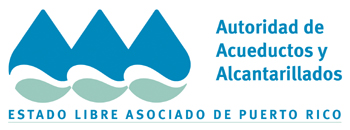 